Nom : Bastide des OliviersPropriétaire : Patrick MourlanRégion : ProvenceAppellation : AOC Coteaux Varois en ProvenceUn peu d’histoireIssu d'une vielle famille de Garéoult dont l'origine remonte au XVII siècle, mes ancêtres étaient déjà des gens de la terre éleveurs agriculteurs, et au fil des générations ils se sont plus spécialisés dans la culture de la vigne et des oliviers. Après  avoir été pendant des années vinificateur  dans différentes structures  j'ai crée mon domaine en voulant perpétuer un savoir-faire qui me vient depuis plusieurs générations de viticulteurs, cette tradition se retrouve dans ma façon de travailler  mes vignes.J'exploite mon vignoble comme autrefois avec des méthodes  anciennes sans pesticide,  sans  engrais chimiques.A la vinification  je m'efforce de rester le plus naturel possible en minimisant tout ce qui est  rajout, principalement les sulfites, pas de collage, et pas de filtration, élevage sur lies fines.Nom du vin : La Bastide des Oliviers, Cuvée classiqueCouleur : RougeMillésime : 2022Région : ProvenceAppellation : AOC Coteaux Varois en ProvenceCépages : 50% Carignan, 50% syrahLieu de mise en bouteille : à  la propriétéAlcool : 13.50 % Robe : rouge pourpreNez : fruits rouges, cassis, épicesBouche : fruitée , épicée , tanins présentsEvolution : à boire avec potentiel de conservation 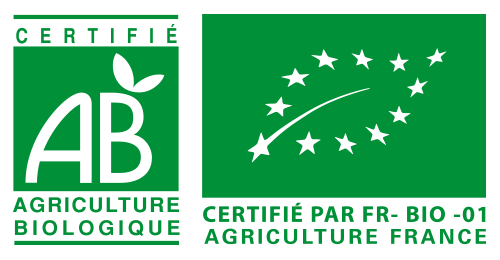 Accompagnement : viandes rouges, fromages de caractèreTempérature de service : 17°- 18°C